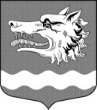 Администрация муниципального образования Раздольевское сельское поселение муниципального образования Приозерский муниципальный район Ленинградской областиПОСТАНОВЛЕНИЕ20 февраля 2023 года                                                                                                          № 37Об утверждении годового отчета о ходе реализации и оценки эффективности муниципальной программы «Устойчивое общественное развитие в муниципальном образовании Раздольевское сельское поселение в 2022-2024 году» за 2022годВ соответствии с пунктами 4, 5, 6 Порядка разработки, реализации и оценки эффективности муниципальных программ муниципального образования Раздольевское сельское поселение муниципального образования Приозерский муниципальный район Ленинградской области, утвержденного постановлением администрации Раздольевское сельское поселение от 12.05.2022 года №113, в целях повышения эффективности использования бюджетных средств и совершенствования программно-целевого метода формирования бюджета муниципального образования Раздольевское сельское поселение, администрация МО Раздольевское сельское поселение ПОСТАНОВЛЯЕТ:1. Утвердить годовой отчет о ходе реализации  и оценки эффективности муниципальной программы «Устойчивое общественное развитие  в муниципальном образовании Раздольевское сельское поселение в 2022-2024 году» за 2022 год (приложение).2.	Настоящее постановление подлежит размещению на сайте поселения    Раздольевское.рф.3.	Постановление вступает в силу с момента его официального опубликования на сайте поселения   Раздольевское.рф.4.	Контроль за выполнением постановления оставляю за собой.Глава администрации                                                                                              В.В. ЗайцеваН. Н. Иванова,(813) 79-66-649Разослано: дело-2, прокуратура-1, СМИ-1, официальный сайт -1Приложениек постановлению администрацииМО Раздольевское сельское поселениеот 20.02.2023 года №37Годовой отчет о ходе реализации и оценки эффективности муниципальной программы«Устойчивое общественное развитие в муниципальном образовании Раздольевское сельское поселение в 2022-2024 году» за 2022год.Ответственный исполнитель программы:Глава администрации муниципального образованияРаздольевское сельское поселение: Зайцева Виктория Вячеславовна,тел. (8-813-79) 66-718эл.адрес:  adm.razdole@mail.ruПодпись____________________Таблица 1Годовой отчет о ходе реализации и оценки эффективности муниципальной программы «Устойчивое общественное развитие  в муниципальном образовании Раздольевское сельское поселение в 2022-2024году»  за 2024 годИнформация о ходе реализации муниципальной программы /подпрограммы«наименование программы /подпрограммы»Финансирование мероприятий муниципальной программы/подпрограммы 1. Достижение целевых показателей(ежегодно нарастающим итогом)за период 2022г. Таблица 2Выполнение плана мероприятий по программе: «Устойчивое общественное развитие в муниципальном образовании Раздольевское сельское поселение в 2022-2024 году» за 2022 год(ежеквартально нарастающим итогом)Оценка эффективности  реализации целевой муниципальной программы «Устойчивое общественное развитие  в муниципальном образовании Раздольевское сельское поселение в 2022-2024 году»  за 2022 годРазработана на основании  Постановления  администрации МО Раздольевское СП от 12.05.2022 №113 «Об утверждении Порядка разработки, реализации и оценки эффективности муниципальных программ муниципального образования Раздольевское сельское поселение муниципального образования Приозерский муниципальный район Ленинградской области»Оценку результативности и эффективности реализации муниципальных программ используются индикаторы и показатели отчета о реализации Программы. Под результативностью понимается степень достижения запланированных показателей за счет реализации мероприятий Программы.Результативность измеряется путем сопоставления фактически достигнутых значений показателей с плановыми значениями. В качестве критериев оценки результативности реализации Программы и программных мероприятий используется индекс результативности и интегральная оценка результативности.Индекс результативности Программы (мероприятия) оценивается по каждому целевому показателю в год t и за расчетный период T:                                       Пфit                                Рit = ------,                                      Ппitгде:Рit - результативность достижения i-го показателя, характеризующего ход реализации Программы, в год t;Пфit - фактическое значение i-го показателя, характеризующего реализацию Программы, в год t Ппit - плановое значение i-го показателя, характеризующего реализацию Программы, в год t;i - номер показателя Программы.1 Ремонт участка автомобильной дороги местного значения                                      Пфit                               Рit = ------ = 55/55 = 1                                                                        Ппit              2.Реализация Областного закона от 28.12.2018г. № 147-оз «О старостах сельских населенных пунктов Ленинградской области и содействии участию населения в осуществлении местного самоуправления в иных формах на частях территорий муниципальных образований Ленинградской области»2.1 Увеличение количества оборудованных мест для сбора твердых коммунальных отходов                                       Пфit                               Рit = ------ =  30/30 =1                                       Ппit3. Проверка сметной документации, строительный контроль                                      Пфit                               Рit = ------ =  2/2 =1                                       ПпitИнтегральная оценка результативности Программы в год t определяется по следующей формуле:                                      m                                 SUM Рit                                  1                            Ht = ------- x 100,                                    mгде:Ht - интегральная оценка результативности Программы в год t (в процентах);Рit - индекс результативности по i-му показателю <1> в год t;m - количество показателей Программы.-------------------------------<1> Все целевые и объемные показатели Программы являются равнозначными.Ht= ((1+1+1)/3)*100=100%Эффективность реализации Программы определяется как соотношение интегральной оценки результативности Программы и уровня финансирования:                                    Ht                              Эt = ---- x 100,                                    Stгде:Эt - эффективность Программы в год t;St - уровень финансирования Программы в год t, определяется как отношение фактического объема финансирования к запланированному объему финансирования в год t;Ht - интегральная оценка результативности Программы в год t.                                      Ht                              Эt = ---- x 100= 100/100*100=  100                                       StПри завершении расчетов показателей формулируются выводы по оценке эффективности реализации Программы с учетом следующих критериев:значение показателя (Эt) от 90 до 110% - реализация Программы соответствует запланированным результатам при запланированном объеме расходов - запланированная эффективность реализации Программы;значение показателя (Эt) более 110% - эффективность реализации Программы более высокая по сравнению с запланированной;значение показателя (Эt) от 50 до 90% - эффективность реализации Программы более низкая по сравнению с запланированной;значение показателя (Эt) менее 50% - Программа реализуется неэффективно.Вывод: значение эффективность программы  100%  Программа «Устойчивое общественное развитие  в муниципальном образовании Раздольевское сельское поселение в 2022-2024 году» за 2022 год  соответствует запланированным результатам при запланированном объеме расходов - запланированная эффективность реализации Программы.Предложения по дальнейшей реализации муниципальной программы «Устойчивое общественное развитие в муниципальном образовании Раздольевское сельское поселение в 2022 году»Главной целью настоящей программы является совершенствование системы благоустройства муниципального образования Раздольевское сельское поселение муниципального образования Приозерский муниципальный район Ленинградской области, создание комфортных условий проживания и отдыха населения, повышение качества предоставляемых услуг, локализация и ликвидация очагов распространения борщевика на территории поселения, а также исключение случаев травматизма среди населения.Достижение данных целей предполагается посредством решения задач, отражающих установленные полномочия органов местного самоуправления:- осуществление мероприятий по поддержанию порядка, благоустройства, архитектурно-художественного оформления и санитарного состояния на территории  МО Раздольевское сельское поселение;- формирование среды, благоприятной для проживания населения;- привлечение к осуществлению мероприятий по благоустройству территорий физических и юридических лиц и повышение их ответственности за соблюдение чистоты и порядка;- активизация участия граждан, проживающих в сельской местности, в реализации общественно значимых проектов; - создание новых и обустройство существующих детских, спортивных площадок малыми архитектурными формами;- улучшение экологической обстановки и сохранение природных комплексов для обеспечения условий жизнедеятельности населения. - сохранение и восстановление земельных ресурсов, сохранение сбалансированной экосистемы антропогенных и природных ландшафтов.№ Наименование целевого показателяЕдиница измеренияЗначение целевого показателяЗначение целевого показателяЗначение целевого показателя№ Наименование целевого показателяЕдиница измеренияпланируемоена текущий годфактическое за отчетный периодпроцент выполнения1234561Доля отремонтированных  участков автомобильных дорог местного значения%55551002Проверка сметной документации, строительный контрольед221003Увеличение количества оборудованных мест для сбора твердых коммунальных отходов %3030100№ ст.Наименование плановых мероприятийФинансирование мероприятий - всего (тыс. рублей)Финансирование мероприятий - всего (тыс. рублей)Фактическое исполнение плановых мероприятий в отчетном периоде, примечания (%)№ ст.Наименование плановых мероприятийпланируемое на текущий годфактическое за отчетный периодФактическое исполнение плановых мероприятий в отчетном периоде, примечания (%)12345МУНИЦИПАЛЬНАЯ ПРОГРАММА "УСТОЙЧИВОЕ ОБЩЕСТВЕННОЕ РАЗВИТИЕ В МУНИЦИПАЛЬНОМ ОБРАЗОВАНИИ"1 953,21 953,21001Мероприятия по реализации областного закона от 15 января 2018 года № 3-оз "О содействии участию населения в осуществлении местного самоуправления в иных формах на территориях административных центров муниципальных образований Ленинградской области"1 232,81 232,81001.1Ремонт участка автомобильной дороги общего пользования местного значения по ул. Центральная от детского сада до ФАП в д. Раздолье1 198,81 198,81001.2Проверка сметной документации, строительный контроль34,034,01002Реализация областного закона от 28 декабря 2018 №147-оз «О старостах сельских населенных пунктов Ленинградской области и содействии участию населения в осуществлении местного самоуправления в иных формах на частях территорий муниципальных образований ЛО720,4720,41002.1Установка пластиковых контейнеров для сбора твердых коммунальных отходов на контейнерной площадке в д. Бережок с организацией подъезда450,0450,01002.2Ремонт участка автомобильной дороги общего пользования местного значения в д. Борисово на ул. Шоссейная (лесхоз)244,3244,31002.3Проверка сметной документации, строительный контроль26,26,11001Пфit фактическое значение i-го показателя, характеризующего реализацию Программы, в год t%55Доля отремонтированных  участков автомобильных дорог местного значения 2Ппit - плановое значение i-го показателя, характеризующего реализацию Программы, в год t;%55Доля отремонтированных  участков автомобильных дорог местного значения1 Пфit -фактическое значение i-го показателя, характеризующего реализацию Программы, в год t% 30Увеличение количества оборудованных мест для сбора твердых коммунальных отходов 2Ппit - плановое значение i-го показателя, характеризующего реализацию Программы, в год t;% 30Увеличение количества оборудованных мест для сбора твердых коммунальных отходов 1 Пфit -фактическое значение i-го показателя, характеризующего реализацию Программы, в год tед. 2Проверка сметной документации, строительный контроль2Ппit - плановое значение i-го показателя, характеризующего реализацию Программы, в год t;ед. 2Проверка сметной документации, строительный контрольРit - индекс результативности по i-му показателю <1> в год t;1m - количество показателей Программы.3 показателяSt - уровень финансирования Программы в год t, определяется как отношение фактического объема финансирования к запланированному объему финансирования в год t;St =   1953,2/1953,2 *100 = 100запланированное и исполнение  финансированиеHt - интегральная оценка результативности Программы в год t.100